Название  мероприятияОписание  Фото с проведения мероприятияКулинарный мастер-класс по приготовлению пирогов В рамках открытия молодежного арт-пространства “Двор” был проведен единичный мастер-класс Юлией Маликиной, выпускницей ССУЗа по курсу Технология общественного питания, в результате 15 участников научились изготавливать пироги.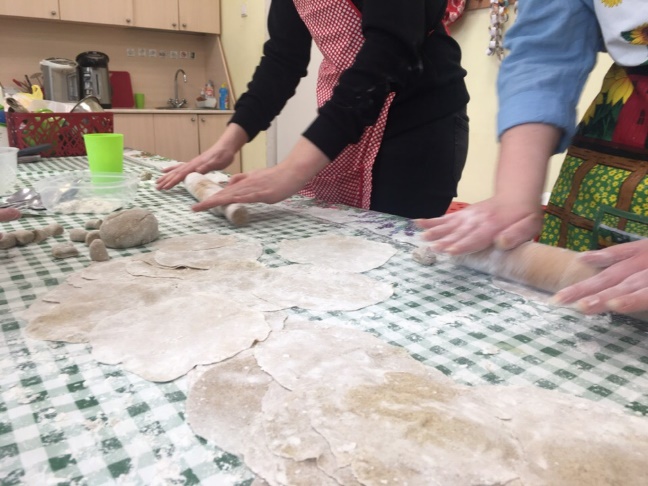 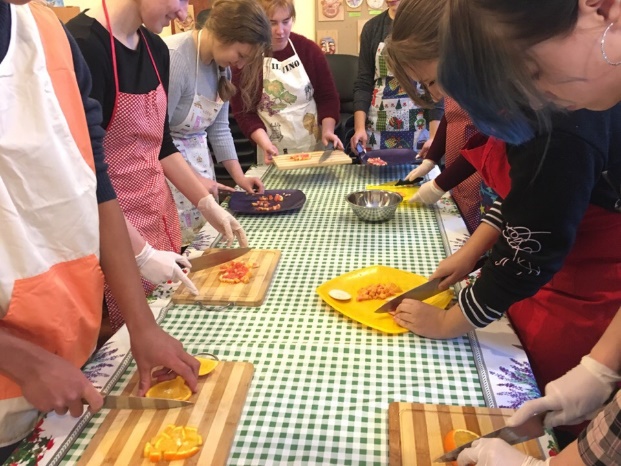 Мастер-класс по флористикеВ рамках открытия молодежного арт-пространства “Двор” в июне 2018 года был проведен мастер-класс по созданию бутоньерок из живых цветов. Приняло участие около 40 человек. 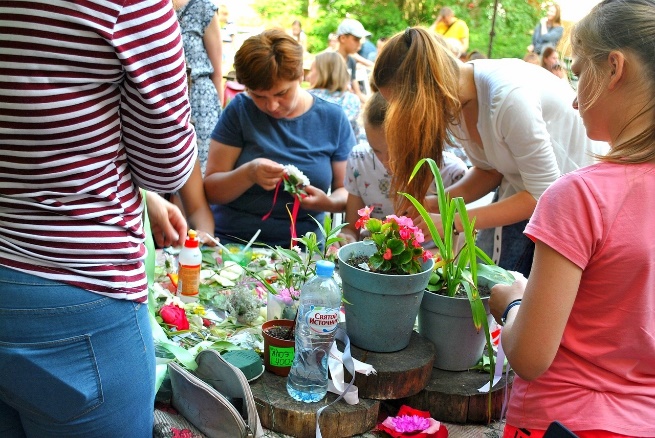 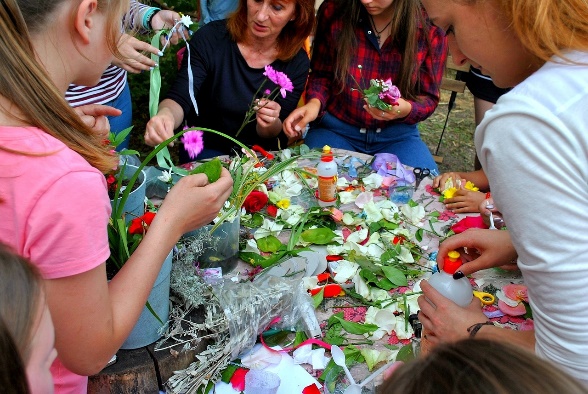 Мастер класс по дизайну одеждыКсения Дворкина- выпускница ПетрГУ, кафедры технологии, изо и дизайна при подготовке дипломной работы по созданию коллекции одежды провела мастер-класс по художественному конструированию одежды. В нем приняло участие 10 человек, они научились снимать мерки, строить выкройки и совершать первоначальные приемы обработки ткани на швейной машинке и оверлоке. Было создано 10 изделий.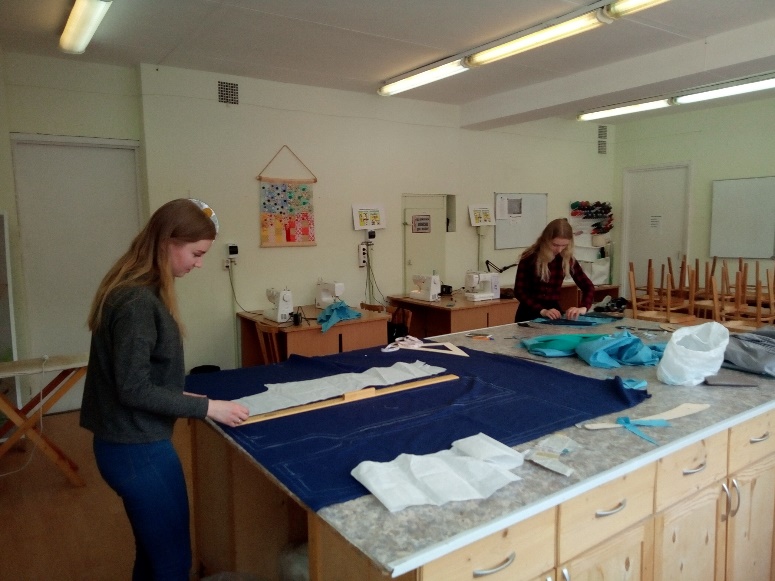 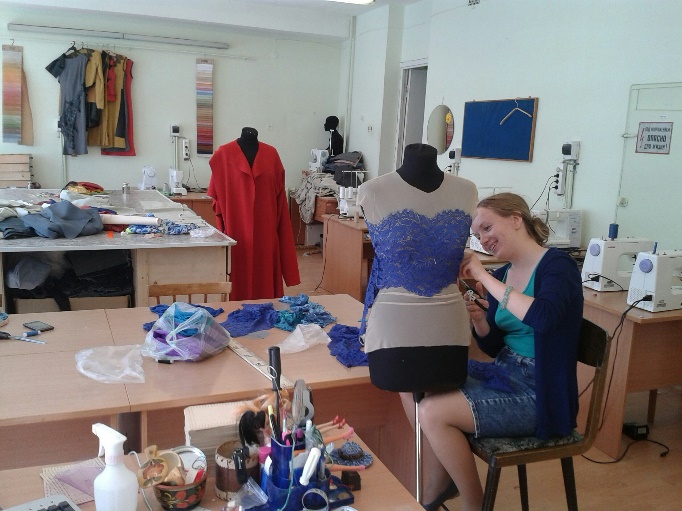 Мастер-класс по моде и стилюБыли проведены единичные мастер-классы по истории моды, ведущая Дворкина Ксения на примере двух своих авторских коллекциях одежды рассказала о современных тенденциях в которые молодежной моде, о тканях которые сейчас наиболее популярны и цветовых тенденциях на 2020 год.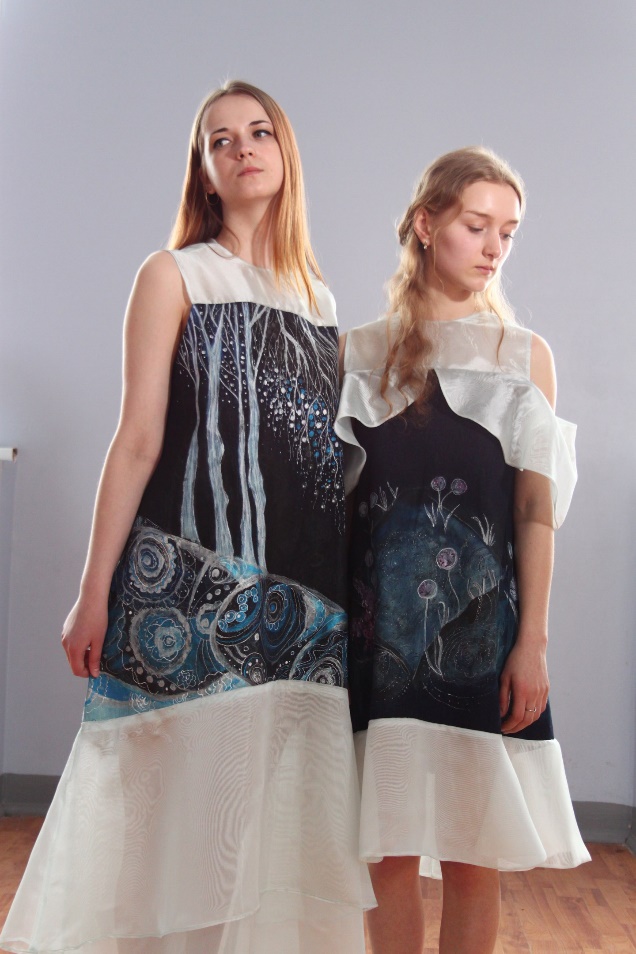 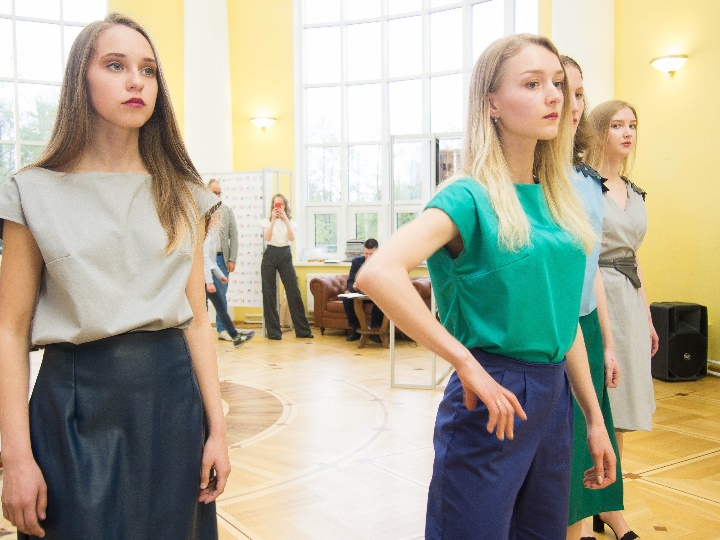 